Letter of compliance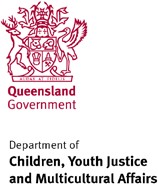 27 September 2021The Honourable Leanne Linard MP Minister for Children and Youth Justice Minister for Multicultural AffairsDear MinisterI am pleased to submit for presentation to the Queensland Parliament the 2020-21 Annual Report and financial statements for the Department of Children, Youth Justice and Multicultural Affairs.I certify that this annual report complies with:the prescribed requirements of the Financial Accountability Act 2009 and the Financial and Performance Management Standard 2019, andthe detailed requirements set out in the Annual report requirements for Queensland Government agencies.A checklist outlining the annual reporting requirements can be found in Appendix 4 of this annual report.Yours sincerely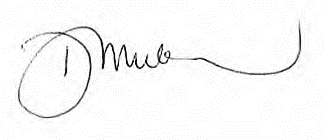 Deidre Mulkerin Director-GeneralDepartment of Children, Youth Justice and Multicultural Affairs3